Opis cvijeta-pisana vježba                                                               Tratinčica       Tratinčica je poljski cvijet koji raste i u mome zavičaju. Na zelenim livadama može se pronaći jako puno malih tratinčica među ostalim travama koje rastu na travnjacima.         Tratinčica je vrlo poseban i lijep cvijetić bez nekog specifičnog mirisa. Latice su joj bijele kao snijeg, male i nježne sa žutim krugom u sredini te izgleda poput malenog sunca koje svijetli iza visoke trave. List joj je zelen, gladak i srcolikog je oblika. Stabljika joj je jako savitljiva poput gume te je zbog toga jako krhka biljka koju moramo posebno paziti ako je dodirujemo kako je ne bi slučajno slomili. Vjetar joj je najgori neprijatelj od kojeg se mora  braniti kako ne bi slomio njezino malo vitko tijelo koje treperi kao šiba na vodi od njegove jačine. Njezina mala glava na vjetru se njiše kao da je od papira i jedva uspijeva ostati uspravna. No, od želje za životom tratinčica se od svakog vjetra uspješno obrani te dalje nastavlja krasiti livade. Od drugih cvjetova razlikuje se po tome što joj izgled nije ništa posebno kao kod primjerice ruže koja ima jarke boje te  odmah upada u oči. No, tratinčica svojom jednostavnošću ipak ostavlja neku posebnu vrstu divljenja i ljepote  kada je ugledate. Ona je poput djevojčice koja i bez šminke ipak obasjava svojom ljepotom.            Meni osobno se jako sviđa te volim kada u proljeće oko moje kuće bude sve puno bijelih tratinčica koje vire između trava. Pokušavamo čim duže izdržati bez košnje trave kako ih ne bi uništili dok imaju tako predivne cvjetove koji krase naše dvorište. Tratinčica me podsjeća na neki mali sićušni cvijetić koji se sakriva među visokim travama, na nešto dobro i lijepo što nam je dano od Boga i ništa ne košta, a krasi naša dvorišta i livade tokom cijelog proljeća i ljeta.                                                                                                          Karlo Bezjak 4. a razred                                                     Tratinčica               Promatram malenu tratinčicu.              Tratinčica je nježna kao pero. Ima lijep bijeli cvat i tamnozelenu krhku stabljiku. Raste na livadama i našim dvorištima. Tratinčica može narasti do 15 centimetara visine. Od više tratinčica može se složiti prekrasan buketić.Tratinčica je još od davnih vremena korištena za čišćenje organizma te liječenje svakakvih ostalih bolesti kao i trputac i stolisnik. Neki tratinčicu nazivaju i sunčevom nevjestom jer njezin oblik latica zbilja podsjeća na Sunce.Njezine se latice otvaraju kad Sunce izađe i zatvaraju kad Sunce zađe što je izrazito zanimljivo.Tratinčica je posebna biljka jer se može koristiti na različite načine. Meni je tratinčica vrlo zanimljiv, a na posljetku i jako lijep cvijet upravo zbog svojih latica i samog sastava. Miriše slabo i ne osjeti se neki poseban i intenzivan miris, ali na neki način miriše ugodno. Okus je kiselkast  i pomalo gorak. Ljudi je koriste u liječenju kožnih problema, pigmentacije i hiperpigmentacije. Cvjeta od proljeća pa sve do jeseni. Od tratinčice se može raditi nakit poput vjenčića te narukvica. Također se koristi za izrađivanje ljekovitih čajeva. Latinski naziv za tratinčicu je Bellis perennis.Mladi listovi i cvjetovi tratinčice su jestivi.                Volim tratinčice jer nam najavljuju dolazak toplijeg vremena.                                                                                                         Ella Petruša, 4. a razredMala tratinčica           Na našim travnjacima raste mnogo cvijeća, a jedan od najljepših je tratinčica. Sa svojim prekrasnim žuto-bijelim cvijetom krhka je poput jutarnje rose i plahim izgledom nas poziva da opišemo njenu ljepotu.	 Na zelenoj stabljici i sa zelenim listovima, ti suncem obasjani mirisni cvjetovi na našim travnjacima nam pokazuju da je proljeće stiglo. Manji su od većine drugih cvjetova, ali ih ima puno i stoje kao ljudi u gradskoj gužvi. Poredali su se pored zelenih travki i promatraju uokolo ostale biljke i životinje. Često ih posjete pčele i leptiri, te ih pitaju kako provode dane. Dane u kojima ponosno stoje ili veselo plešu nošeni vjetrom dok sija sunce ili pada kiša, po noći i po danu. Njihove bijele latice oko žutog tučka sa smiješkom nas pozdravljaju kao dragi susjedi koje svakodnevno srećemo.            Tratinčice u meni bude radost i sreću i pozivaju me da izađem među njih. Njihov cvijet mi se sviđa zbog jednostavnosti i topline, a ujedno ih doživljavam kao razigrane prijatelje koji nas dozivaju na igru u prirodu. Prijatelje koji su uvijek tu za nas, spremni nas saslušati i s nama podijeliti dječju radost, sreću, a ponekad i tugu kada smo nesretni.                                                                                                            Marko Regvat, 4. a razred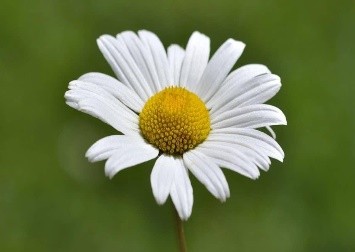                                                                      TRATINČICA                         Tratinčica je svoju nježnu, bijelu  glavicu kao snježnu pahulju, uzdignula među ostale biljke.                        Na plesu cvijeća,  trave, leptira i pčela može se je vidjeti na livadama i dvorištima. Cvijet joj je nanizan kao ogrlica od mnoštva nježnih, bijelih latica. Iako njezin miris ne privlači leptire, pčele i bumbare oni rado slijeću na njezin žuti tučak pun peluda. Listovi su joj mali te tamno zeleni, a stabljika joj je tanka i svijetlo zelena.  Njezina nježna, bijela cvjetna glavica izdvojila ju je među ostalim cvijećem.                      Tratinčica mi se sviđa jer su njene osobine nježnosti, plahosti i nenametljivosti slične mojima te je zato doživljavam kao pravu cvjetnu prijateljicu.                                                                                                     Marta Brlek, 4. a razred                                                                 TRATINČICA         Igrala sam se na zelenoj, tek pokošenoj livadi. Sve je mirisalo po svježe pokošenoj travi, a svoje su lijepe, sitne glave podignule nježne, male, bijele tratinčice i jarko žuti maslačci. Oni su prvo livadno cvijeće koje se budi u rano proljeće sa prvim, toplim zrakama sunca.         Dominantni maslačci kao da su dovikivali: „ Uberi mene! Vidi kako imamo lijepe, sitne, žute latice poput sunca! “ Meni je za oko zapela mala, krhka tratinčica. Rasla je iz snopa malenih, zelenih listića. Imala je dužu i tanku stabljiku i bijele mekane latice kao pero. Latice pravilno poredane u krug kao da štite mekani, žuti jastučić u sredini. Ubrala sam ju i pomirisala. Izgledom me podsjetila na kamilicu, ljekovitu biljku, ali njen miris nije bio baš bajan, zato joj je izgled bio sjajan.          Odlučila sam ih ubrati nekoliko. Slagala sam ih u krug, ispreplitala i napravila si proljetni vjenčić za kosu. Brat mi je već dobacio loptu, a ja sam s proljećem u kosi veselo potrčala na igru.                                                                                                       Nika Džaferi, 4. a razred                                                            TRATINČICA          Tratinčica je jedna od najpoznatijih i najomiljenijih livadnih biljaka na svijetu. Spada u porodicu glavočika. Na 4-15cm visokim stabljikama nosi u sredini žute, a na rubu bijele ili crvenkasto-bijele cvjetne glavice.           Cvate od ranog proljeća pa sve do zime. Nalazimo je u velikom broju na livadama, travnjacima ili uz puteve. Njeni mladi listovi mogu se jesti preko cijele godine. Zbog oblika cvijeta i zlatno- žutog sunca u sredini prozvaše cvijet Sunčeva nevjesta . Djeca od nje pletu vjenčiće i s njom kite glavu, vrat i ruke. Tako je nježna i tako jednostavna, a tako moćna. Tratinčica je rasprostranjena, ljekovita, jestiva i korisna za ljepotu i zdravlje. Od davnina tratinčica je poznata kao Božji lijek, zato nemojte biti nemilosrdni prema ovom cvijetiću. Na tratinčicu moramo paziti jer je jako savitljiva, a kad je vidim osjećam u srcu veselje i sreću.         Tratinčica odaje nevinost, predanost, a posebno skromnost.Kažemo ˝u malim stvarima skriva se posebnost i veličina.”                                                                                      Nika Petrinec, 4. a razred